КОММЕРЧЕСКОЕ ПРЕДЛОЖЕНИЕ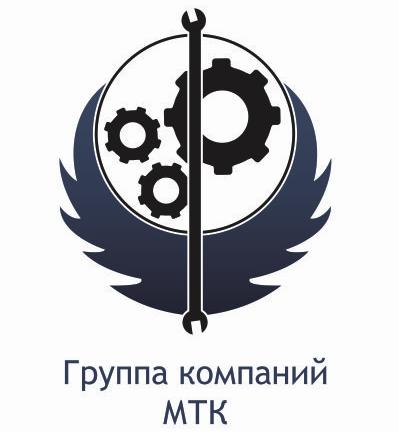 Группа компаний ООО «МТК» совместное Российско-Китайское предприятие, занимающаяся поставкой спецтехники (бульдозеры, погрузчики, самосвалы, автокраны и др.), а так же запасных частей к ней, производства КНР. Имея большой опыт и слаженный коллектив, готова осуществить поставку спецтехники для нужд вашей организации: Фронтальный погрузчик  SDLG 936L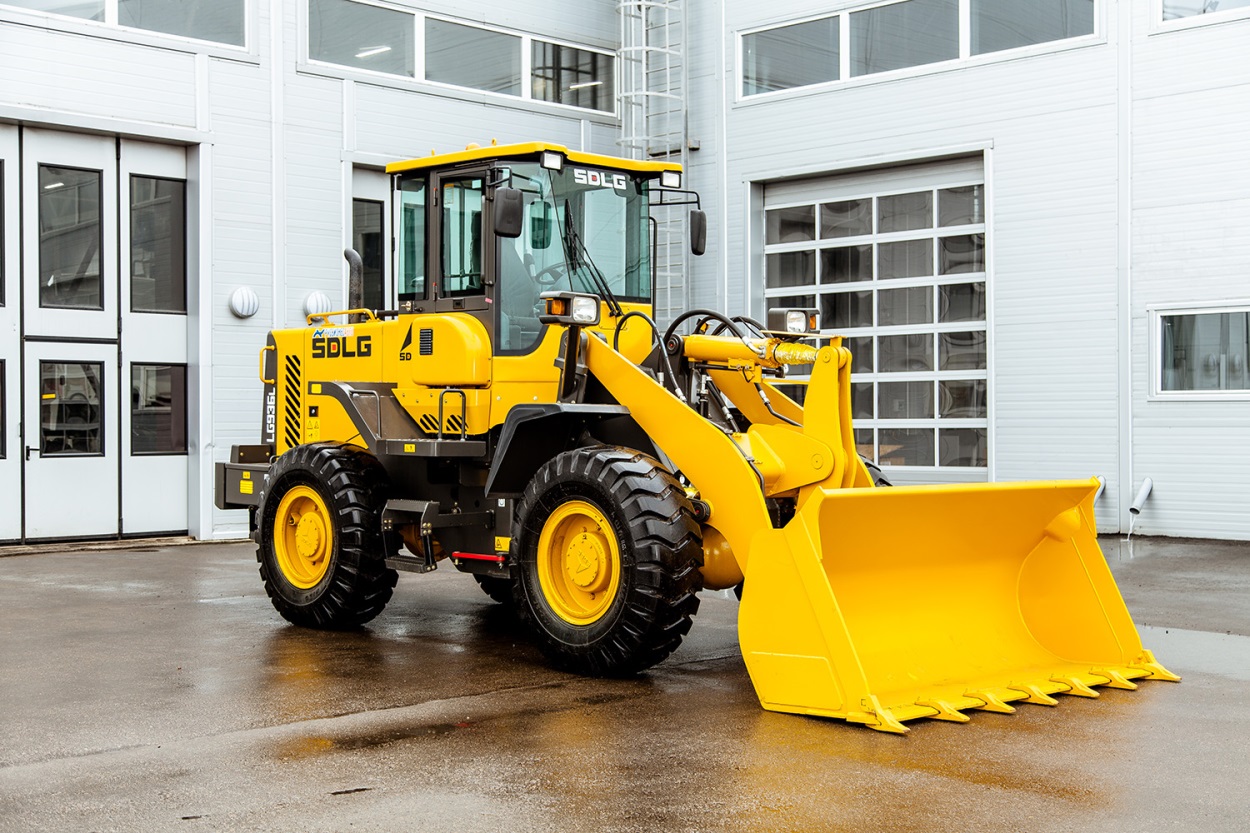 Стоимость: 64 000 долларов (утилизационный сбор включен).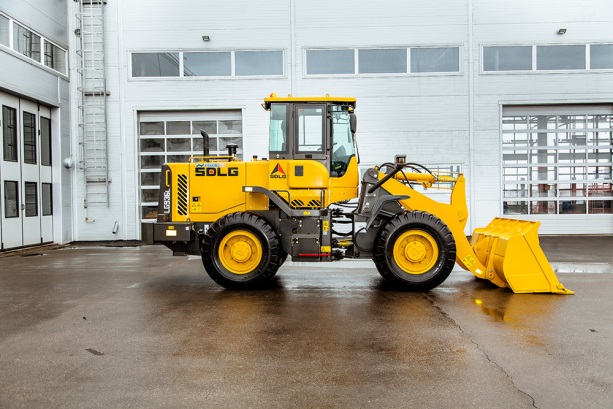 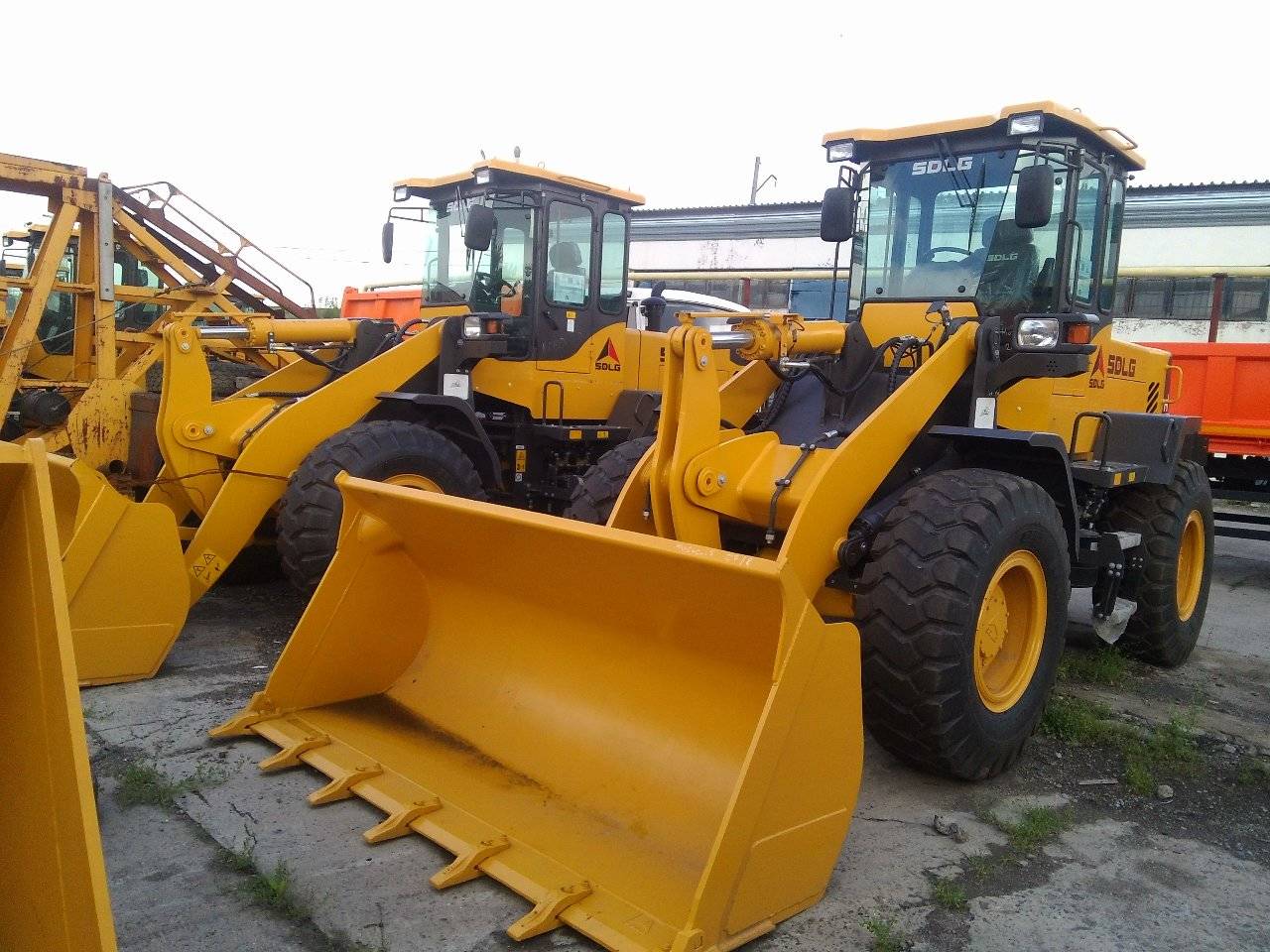 Общие размеры:Общие размеры:   Габаритные размеры (ДxШxВ), мм.7230x2520x3170   Колесная база, мм.2850   Минимальный клиренс, мм.370   Высота выгрузки (по ковшу), мм.2950   Высота выгрузки (по шарниру), мм.3789   Дальность выгрузки, мм.1050   Максимальный угол подъема, °30   Угол выгрузки, °45   Угол запрокидования ковша, °45   Габаритная ширина (без ковша), мм.2310   Колея, мм.1865   Угол поворота рамы, °37   Радиус поворота по кромке ковша, мм.6020   Радиус поворота по колесам, мм.5381Общие параметры:Общие параметры:   Объем ковша, мᶟ1,4-3,0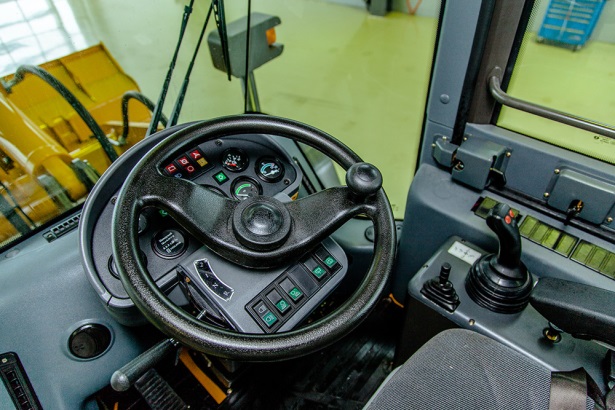    Стандартный объем ковша, мᶟ1,8   Номинальная грузоподъемность, кг.3000   Эксплуатационная масса, кг.10400   Максимальное тяговое усилие, кН105   Максимальное вырывное усилие, кН96   Опрокидывающая нагрузка, кН66Двигатель:Двигатель:   ПроизводительWeichai   МодельWP6G125E22   Номинальная мощность, л.с./кВ125 / 92   Номинальные обороты, об./мин.2200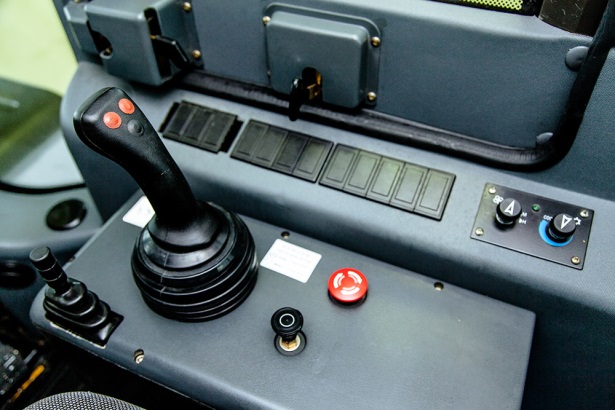    Объем двигателя, смᶟ6750   Диаметр цилиндра / ход поршня, мм105 / 130   Максимальный крутящий момент, Нм550   Экологический стандартChina Phase II   Удельный расход топлива, г/кВт*ч≤215Трансмиссия:Трансмиссия:   ГидротрансформаторОдноступенчатый четырехкомп.   Тип трансмиссииПланетарная,гидромехан.   Количество передач2 / 1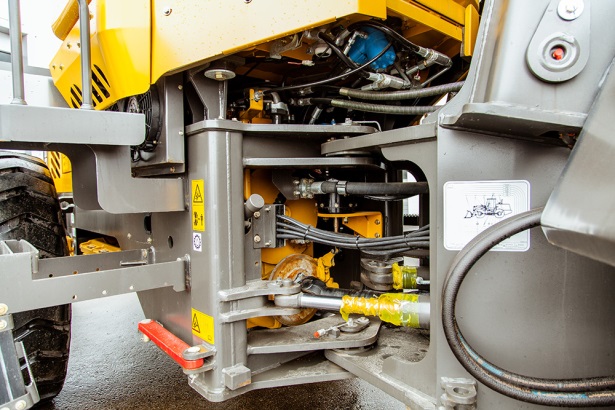    Максимальная скорость, км/ч38 / 17Органы управления:Органы управления:   ТипДжойстики   Рабочий цикл, с.≤9,2Заправочные емкости:Заправочные емкости:   Топливный бак, л.140   Гидравлическая система, л.128   Двигатель, л.18   Трансмиссия, л.44   Мосты, л.2х18   Тормозная система, л.4